Domácí bionaftaPracovní list je určen pro studenty středních škol a jeho cílem je seznámit se s tuky, estery, bionaftou a procesem zvaným transesterifikace.Domácí bionafta______________________________________________________Doplňte větu:Triglyceroly mají ……………………… páteř propojenou s třemi molekulami …………………………………………Označte esterovou vazbu: 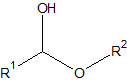 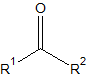 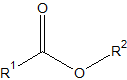 Určete pravdivost výroků:Na základě uvedeného vzorce glycerolu napište jeho systematický název: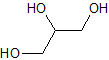 …………………………………………………………………………………………………………………Co je to transesterifikace?………………………………………………………………………………………………………………………………………………………………………………………………………………………………………………………………………………………………………………………………………………………………………………………………………………………………………………………………………………………………Co jsem se touto aktivitou naučil(a):………………………………………………………………………………………………………………………………………………………………………………………………………………………………………………………………………………………………………………………………………………………………………ANONETriacylglyceroly jsou hlavní složkou rostlinných olejů.   Hydroxid sodný v reakci oleje s methanolem vystupuje jako katalyzátor.Produktem uvedené transesterifikace je methylester.Rostlinný olej je lepší palivo než bionafta.